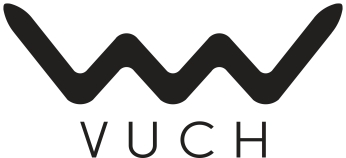 DRUK REKLAMACYJNYW przypadku zwrotu towaru prosimy o wypełnienie, wydrukowanie i dołączenie niniejszego protokołu wysyłanego towaru razem z kopią faktury.
Imię i nazwisko osoby zamawiającej:Osoba do kontaktu:Telefon:E-mail:   Data zakupu:    Numer faktury lub ID zamówienia:Zgłaszam reklamację dotyczącą produktu:                                         nazwa -  kolor -  cena  Szczegółowy opis wady:Żądam następujący sposób rozwiązania reklamacji:Adres do wysyłki:VUCHNowe Miasto 1343-400 Cieszyn* Odsyłając towar Zamawiający powinien go zapakować w taki sposób, aby nie uległ on uszkodzeniu lub zniszczeniu.